Year 2 Autumn Home LearningDue 18.10.21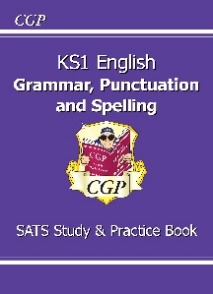 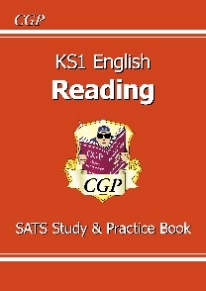 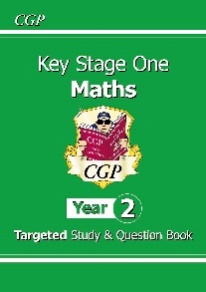 In Year 2 for home learning the children are going to be working though CGP book because the tasks in these books are linked to what we are doing in class. Each week the children will be sent on with one or two of these books and the tasks they will be required to do will be written inside the front cover.  The children will also be able to choose  some tasks to do related to our topic work and these tasks can be found below.   In English we will be reading this story first: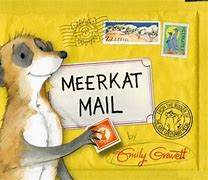 These websites might be useful:https://www.youtube.com/watch?v=DcwuTRQ16MU In Maths we will be learning to 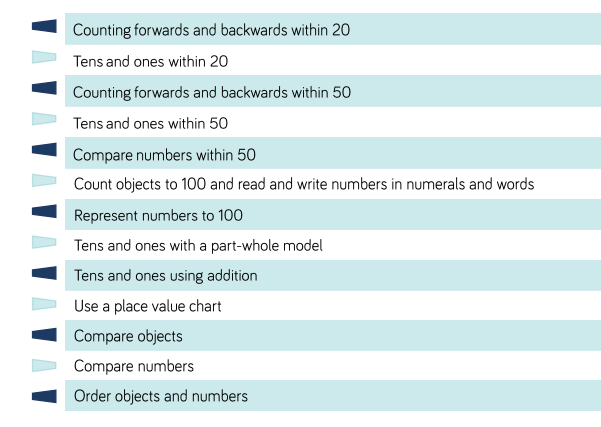 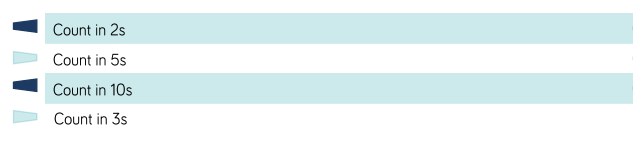 These websites might be useful:https://www.topmarks.co.uk/maths-games/hit-the-buttonhttps://www.topmarks.co.uk/ordering-and-sequencing/caterpillar-orderinghttps://www.primarygames.co.uk/pg2/splat/splatsq100.htmlhttps://www.youtube.com/watch?v=vzeeaxLQDkEhttps://www.youtube.com/watch?v=62I4wPTmKhMhttps://www.youtube.com/watch?v=fksle3ZcYF8Please select and complete at least 3 of the tasks below. On Wednesday ??????, please bring your Home Learning so we can share your fantastic home learning in class and we will display as many of the items as possible. I hope you enjoy developing your own knowledge and understanding.     If you have any questions, please speak to me or Mrs Smith. We hope you enjoy your learning.Task 1Animal groupshttps://www.bbc.co.uk/bitesize/topics/z6882hvWatch these clips and try to answer the following questions:What are mammal?What are amphibians?What are birds?What are fish?What are reptiles?What are minibeasts?Divide a piece of paper into 6 and draw one of each type of animal.   Task 2Discover what a Habitat is by watching ‘ Habitats: What is a habitat?’ by Discovery Education https://www.youtube.com/watch?v=ZrSWYE37MJsHelpful hints: Tick the activities and date them when you have completed them. For finding out activities, use: the internet safely , 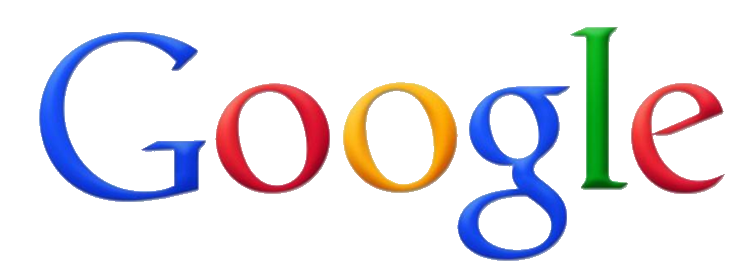 books , 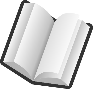 other people , 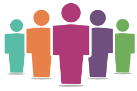 library, things you’ve learned in school. You can use: pencil & paper , 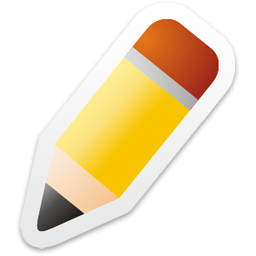 cameras , 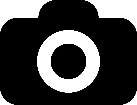 tablets , 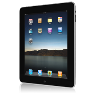 smart phones , 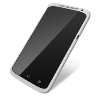 PCs , 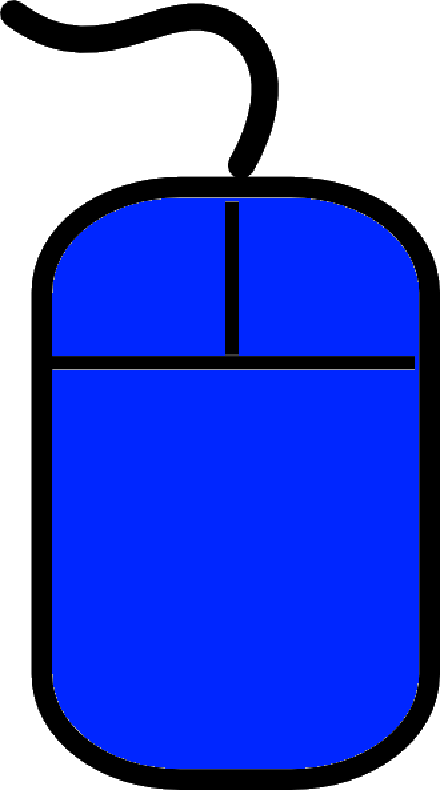 anything you want: be creative!Task 3Pick an animal to make a habitat for. Create a shoe-box habitat (pictures included). Can your child explain how the animal is suited for that specific habitat?Take photographs of your habitat and email them into school for our classroom habitats display.  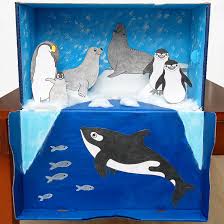 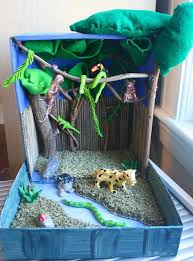 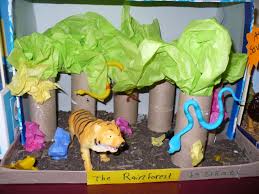 Task 4What do all animals need to survive?  https://www.bbc.co.uk/bitesize/topics/z6882hv/articles/zx38wmnCreate a fact sheet telling people about the things that animals need to service. Remember to include a diagram. Helpful hints: Tick the activities and date them when you have completed them. For finding out activities, use: the internet safely , books , other people , library, things you’ve learned in school. You can use: pencil & paper , cameras , tablets , smart phones , PCs , anything you want: be creative!Task 5Food Chainshttps://www.bbc.co.uk/bitesize/topics/z6882hv/articles/zx38wmnThis lesson includes: one video/five activities to reinforce learning.Create your own food chain diagram.https://www.youtube.com/watch?v=n0qw3Uy5YQ8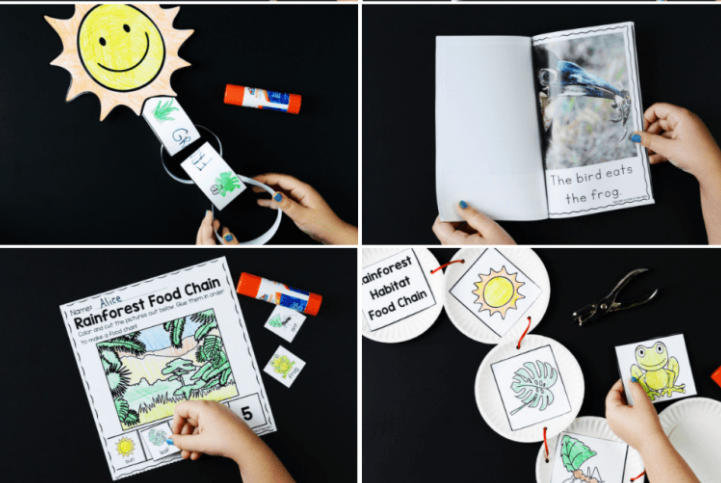 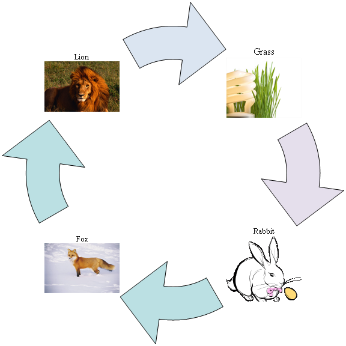 Task 5Food Chainshttps://www.bbc.co.uk/bitesize/topics/z6882hv/articles/zx38wmnThis lesson includes: one video/five activities to reinforce learning.Create your own food chain diagram.https://www.youtube.com/watch?v=n0qw3Uy5YQ8Helpful hints: Tick the activities and date them when you have completed them. For finding out activities, use: the internet safely , books , other people , library, things you’ve learned in school. You can use: pencil & paper , cameras , tablets , smart phones , PCs , anything you want: be creative!Task 6Research your favourite animal and create a fact file for us to read. 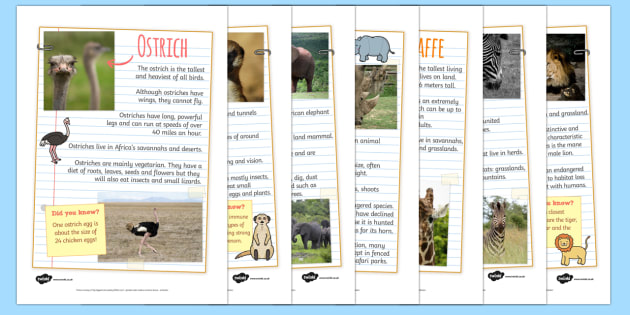 Task 6Research your favourite animal and create a fact file for us to read. Helpful hints: Tick the activities and date them when you have completed them. For finding out activities, use: the internet safely , books , other people , library, things you’ve learned in school. You can use: pencil & paper , cameras , tablets , smart phones , PCs , anything you want: be creative!